T.C.ONDOKUZ MAYIS ÜNİVERSİTESİSAĞLIK BİLİMLERİ FAKÜLTESİ MEZUN TAKİP VE MEZUNİYET KOMİSYONU İLKE, USUL ve ESASLARIBİRİNCİ BÖLÜMAmaç, Kapsam, Dayanak ve Tanımlar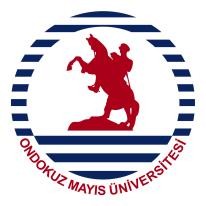 AmaçMadde 1 - Bu yönergenin amacı Ondokuz Mayıs Üniversitesi Sağlık Bilimleri Fakültesi Sağlık Yönetimi Bölümü Mezun Takip ve Mezuniyet Komisyonu’nun çalışma ilke, usul ve esaslarını belirlemektir.KapsamMadde 2 - Bu ilke, usul ve esaslar Bölüm Mezun Takip ve Mezuniyet Komisyonun çalışma ilkeleri ve görevleri ile ilgili düzenlemeleri kapsar.DayanakMadde 3 - Bu usul ve Esaslar, 4/11/1981 tarih ve 2547 sayılı Yükseköğrenim Kanunu’na dayanılarak hazırlanmıştır.TanımlarMadde 4 – Bu ilke, usul ve esaslarda;Üniversite: Ondokuz Mayıs Üniversitesini ,Fakülte: Sağlık Bilimleri Fakültesini,Dekanlık: Sağlık Bilimleri Fakültesi Dekanlığı’nı ,Dekan: Sağlık Bilimleri Fakültesi Dekanını, Bölüm: Sağlık Yönetimi Bölümünü,Bölüm Başkanı: Sağlık Yönetimi Bölümü Bölüm Başkanını,Komisyon Üyesi: Sağlık Yönetimi Bölümü Mezun Takip ve Mezuniyet Komisyonu’nu,Başkan: Mezun Takip ve Mezuniyet Başkanını,Üyeler: Mezun Takip ve Mezuniyet Üyelerini,Raportör: Mezun Takip ve Mezuniyet Komisyonu Raportörü’nü,Mezun: Sağlık Yönetimi bölümünden birini başarı ile tamamlayarak diploma almaya hak kazanan kişileri  ifade eder.İKİNCİ BÖLÜMKomisyonun OluşturulmasıMADDE 5-  Komisyon Başkan ve Üyelerden oluşur.Komisyonda en az 1 öğretim üyesi olmak üzere en az 3 öğretim elemanı ile en az bir  öğrenciden oluşur. Komisyon üyeleri Sağlık Yönetimi Bölümünde görevli öğretim elemanları arasından Bölüm         Başkanı’nın teklifi ile 2 (iki) yıl süre ile seçilir. Üyeler bir sonraki dönem için yeniden görevlendirilebilir.   Komisyon kendi üyeleri arasından bir başkan ve bir raportör seçer.Çalışma EsaslarıMADDE6-Mezun Takip ve Mezuniyet Komisyonu toplantılarını belirlediği günlerde yapar.Komisyon üyeleri her eğitim öğretim yarıyılı başında toplanır. Gerektiği hallerde Bölüm Başkanı veya Komisyon Başkanının çağrısı üzerine de toplantı yapılabilir. Komisyon toplanabilmesi için kurul üye tam sayısının salt çoğunluğu gereklidir. Kararlar, toplantıya katılan üyelerin salt çoğunluğu ile alınır. Yeter sayısının sağlanamaması halinde toplantı, başkan tarafından ileri bir tarihe ertelenir. Komisyon Başkanı, komisyon çalışmalarının organizasyonunu sağlar.Tutanaklarının yazılması, imzalatılması ve arşivlenmesi ile ilgili işleri raportör yapar.Gerekli durumlarda konu ile ilgili görüşlerine başvurmak üzere başka öğretim üyeleri ve uzmanlar komisyona davet edilebilir. Bu katılımcılar oy kullanamaz ve oylama oturumuna katılamaz.Komisyonla ilgili kararlar ve tutanaklar, Komisyon Başkanı tarafından Bölüm Başkanlığına iletilir.Komisyonun Görevleri Madde 7- Mezun Takip ve Mezuniyet Komisyonun görevleri;Mezuniyet sonrasında dış paydaş olarak mezunların durum analizlerinin (kariyer gelişimi ve istihdam durumu) yapılması ve mezunlar ile bölüm arasındaki etkileşimin sürdürülmesi,Bölüm mezunlarının takip ve değerlendirilmesine yönelik bir izleme yöntemi oluşturulması,İzlem verilerinin toplanması ve kayıt altına alınması,Verilerin analiz edilmesi ve raporlanması,Bölüm mezunlarının Üniversite mezunlar kayıt sistemine yönlendirilmesi,Her yıl dördüncü sınıf akademik danışmanlarının mezun olacak öğrencilere Üniversite Mezun Kayıt Sistemini duyurması ve kayıt olmalarını sağlaması,Son sınıf danışmanları tarafından mezun olacak öğrencilerin mezun bilgi sistemlerine üye olması sağlandıktan sonra, öğrencinin sistemden "Mezun Bilgi Sistemi Üyelik Formu"nu doldurup, çıktısının danışmanına teslim etmesinin sağlanması,Danışmanlarca öğrenciler tarafından doldurulan Mezun Bilgi Sistemi Üyelik Formlarının temin edilmesi,Mezunlar Günü Etkinliğinde rol alınmasdır.ÜÇÜNCÜ BÖLÜMYürürlük ve YürütmeYürürlükMadde 8 - (1) Bu ilke, usul ve esaslar Bölüm Akademik Kurulu Kararı ile kabul edildiği tarihte  yürürlüğe girer.YürütmeMadde 9 - (1) Bu ilke, usul ve esaslar hükümlerini Ondokuz Mayıs Üniversitesi Sağlık Bilimleri Fakültesi Sağlık Yönetimi Bölümü Bölüm Başkanı yürütür.İlke, Usul ve Esasların kabul edildiği Akademik Kurulu Kararının;İlke, Usul ve Esasların kabul edildiği Akademik Kurulu Kararının;TarihiSayısı